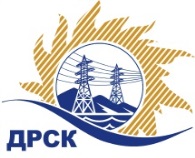 Акционерное Общество«Дальневосточная распределительная сетевая  компания»Протокол заседания Закупочной комиссии по вскрытию поступивших конвертовг. БлаговещенскСпособ и предмет закупки: Открытый запрос предложений на право заключения Договора на выполнение работ: Выполнение кадастровых работ в целях реализации мероприятий по технологическому присоединению заявителей к электрическим сетям ФАО «ДРСК» «ЮЯЭС»Плановая стоимость закупки:  1 071 564,00 руб. без учета НДСЗакупка 2605 р. 2.2.1. ГКПЗ 2016ПРИСУТСТВОВАЛИ: члены постоянно действующей Закупочной комиссии АО «ДРСК» 2 уровняИнформация о результатах вскрытия конвертов:В адрес Организатора закупки поступил 1 (один) конверт, обозначенный как «Заявка на участие в закупке» в запечатанных конвертах.Вскрытие конвертов было осуществлено секретарем Закупочной комиссии в присутствии двух членов Закупочной комиссии.Дата и время начала процедуры вскрытия конвертов с заявками участников 15:00 (время местное) 12.07.2016.Место проведения процедуры вскрытия конвертов с заявками участников: АО «ДРСК» г. Благовещенск, ул. Шевченко 28, каб. 244.В конвертах обнаружены заявки следующих участников закупки:Ответственный секретарь Закупочной комиссии 2 уровня АО «ДРСК»	М.Г. Елисееваисп. Коврижкина Е.Ю.Тел. 397208№ 670/УТПиР-В12.07.2016№Наименование участника и его адресПредмет и общая цена заявки на участие в закупке1ГУП Республики Саха (Якутия) «Республиканский центр технического учета и технической инвентаризации»г. Якутск, ул. Аммосова, 8Цена: 568 248,31  руб. без учета НДС (670 533,01 руб. с учетом НДС). 